NOTICESchedule for book sale(05/05/2021)This is to inform that the book sale counter at the school shall be open on the following dates and time till further notice.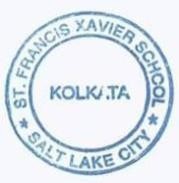 By OrderSt. Francis Xavier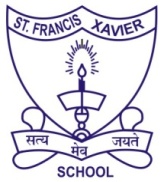 ST. FRANCIS XAVIER SCHOOLGA-Block, Purbachal, Phase – I, Sector – III, Salt Lake, Kolkata – 700097Ph. No. : 2335-0584 / 2335-9108DateDayTimeClass07/05/2021Friday10.00am – 2.00pmAll Classes10/05/2021Monday10.00am – 2.00pmAll Classes12/05/2021Wednesday10.00am – 2.00pmAll Classes14/05/2021Friday10.00am – 2.00pmAll Classes17/05/2021Monday10.00am – 2.00pmAll Classes